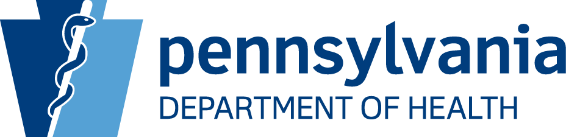 Good Day,The PA Department of Health would like to remind you about the new CMS regulation that requires all long-term care facilities report data to the National Healthcare Safety Network (NHSN). We noticed that your facility has not successfully completed the enrollment process yet. Specific enrollment and reporting guidance is provided on this web site. https://www.cdc.gov/nhsn/ltc/covid19/index.htmlTo get started, review all documents in the “Enrollment” and “Training” sections. It will take several days for your facility to become enrolled in NHSN. Facilities must submit their first set of data by 11:59 p.m. Sunday, May 17, 2020. Although there is still time to enroll, if your facility does not enroll and report data to NHSN, it will be at risk of receiving a citation. Don’t wait until the last minute.If you have questions, please review the steps with another facility staff member, or watch a training video at this web site, or sign up for a live training webinar, or contact nhsn@cdc.gov (and add “LTCF” in the subject header). The department does not have the resources to assist you in the enrollment process.Thank you for your persistent efforts to care for your residents in this time of trial.Sincerely,Susan Coble, Deputy Secretary Quality AssuranceDr. Sharon Watkins, State Epidemiologist, Director Bureau of Epidemiology. 